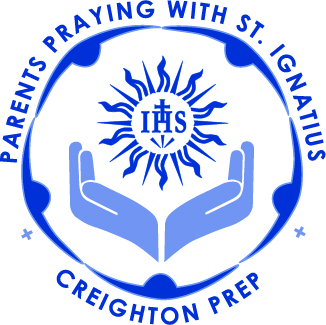 We  pray  for the intentions of Pope Francis this month:The Pope’s general intention is: "That children who are victims of abandonment or violence may find the love and protection they need.” His missionary intention is: "That Christians, enlightened by the Word incarnate, may prepare humanity for the Savior's coming.” We pray for Church leaders at all levels.   We also pray for the Jesuits serving at Creighton Prep.    We pray for the intentions of Prep administrators, faculty, staff and Jesuits   Jesus, let your light shine through them as they teach and mentor our students.        We pray for God’s guidance over the students at Prep and their many activities Including Athletic, Academic, Musical, Theatrical and Club competitions; Retreats, Administrative meetings, and College Preparation/Testing. May these activities be opportunities for members of the Prep Community to use their God given talents wisely and to rejoice in all that God has given them.   We pray for our Prep young men.  We pray for our sons to perform to the best of their abilities in upcoming standardized tests.  Lord especially guide our sons, parents, and faculty for fruitful upcoming retreats and service opportunities.  We pray for all Prep Alumni.  That their experiences at Prep will guide them in their journey through life always keeping the Lord at their side.We pray for the boys celebrating December birthdays:Brian Magee, Eddie Sabaliauskas, Josh Luedtke, Ralph Hauke, Kevin Wilhelm, Nicholas Billings, and add your others nowWe pray for the ill Add your own intentions now.  We pray for the deceased, Including Mark Langdon ’09, and all Jesuits who served at Creighton Prep.  Add your own intentions now.We thank you Lord for sending your Son Jesus to us.  Help us to spend time in your presence during the Advent/Christmas season, celebrating the gift of your love.  May we be a shining example of that love to others.  For this we pray to the Lord.          